Тема недели "День Победы"  Цель: Закрепить понятие «Родина», подвести детей к пониманию того, что любить Родину – это знать её, всё делать для неё, защищать её. Воспитывать чувство гордости за свою страну. Рекомендуем родителям.1. Познавательные беседы о войне, военных профессиях, фронтовиках, детях войны, о подвигах героев войны.Рассказать детям и объяснить почему наша страна отмечает 75 лет Победы.Что это за праздник, над кем и когда была совершена 75 лет тому назад победа.Побеседовать на тему «Что такое героизм», «Ордена моего прадедушки»,«Гражданином быть обязан» (воспитание гражданского самосознания).2. Рассматривание иллюстраций к книгам на военную тематику.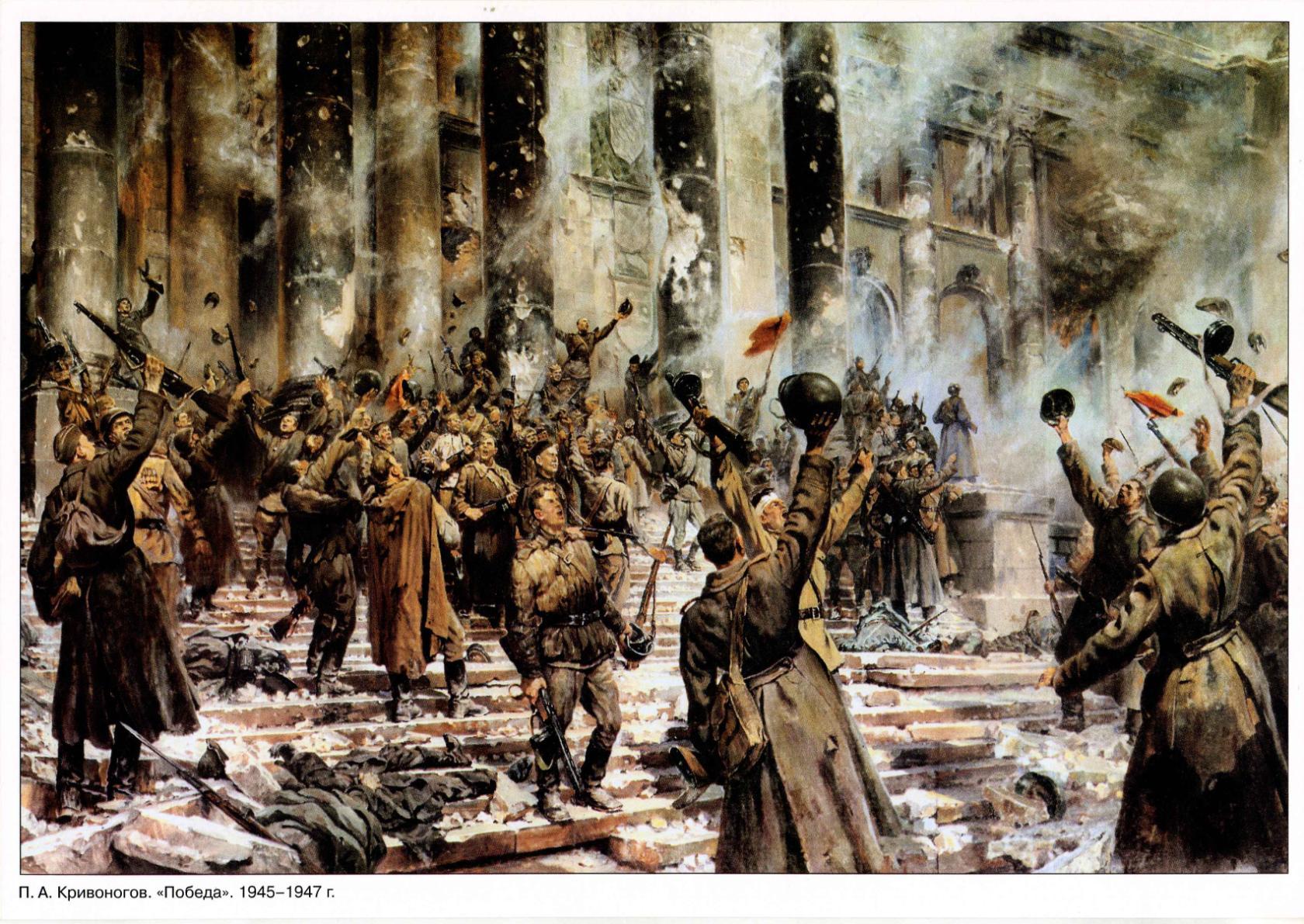 3. Художественная литература для чтения.Л. Кассиль «Твои защитники», «Памятник Советскому солдату»М. Пляцковский «Май сорок пятого года»А. Митяев «Мешок овсянки»К. Паустовский «Похождения жука – носорога»Е. Ульева Энциклопедия для малышей  «Беседы о войне»Л. Воронкова. «Девочка из города» Повести. Рассказы.С. Алексеев. Рассказы о Великой Отечественной войне.Книга «Стихи и рассказы о войне» С Михалков, К. Симонов, Е. Евтушенко …К.М. Симонов, А.П. Платонов, М.А. Шолохов «Рассказы о войне»Книга «Рассказы о войне» К. Симонов, А. Толстой, М. Шолохов, В. Богомолов…4.Прослушивание музыкальных произведений«Священная война», «День Победы», «Катюша», «Эх, дороги…» -разучивание этих песен с детьми.5. Словарная работа.1. Придумать предложения из четырех слов на военную темуНапример: Пограничник на посту охраняет границу.2.Объяснить ребенку слова:защитник – защищает, оберегает нашу Родину.солдат - …офицер - …десантник -6. Составить предложение из словЛучше, край, родной, нет. Моя, любить, Родина, я.Дедушка, за, Родину, мой, воевал.Медсестра, раненый, спасла, боец.Самая, армия, в, могучая, мир, наша.7. Математика. - Предложить из счетных палочек выложить танк, ракету. - Упражнять на употребление множ. числа существительных в родительном падеже:один воин – много воиноводин танк – много …одна ракета – много …одна пушка – много …один автомат – много … - Поставить знаки <, > (меньше, больше) 5 < 8, 4 > 2,9 … 6        4 … 1       7 … 3        1 …7      10 … 5                          8. Обучение грамоте. Звук «Ч».Учить детей находить заданный звук вначале, конце, середине слова,выделять его в тексте, в словах. Читать слова из двух, трех, четырехслогов. Закреплять понятие о предложении и учить составлять их.9. Рисование «Салют над городом в честь праздника Победы», «Мирное небо над головой16. Лепка «Пограничник с собакой»Цели:
Обобщить знания о службе пограничников. Закреплять умение лепить человека и животного, передавать характерные черты образа.
Упражнять в применении разнообразных технических приемов: лепить из целого куска, сглаживать, оттягивать и т. д. Учить устанавливать фигуры на подставке.
Воспитывать уважение к профессии военных.
Материалы и оборудование: Пластилин, стеки, салфетка, доска для лепки, готовый образец.17. Аппликация «Поздравительная открытка ветеранам войны»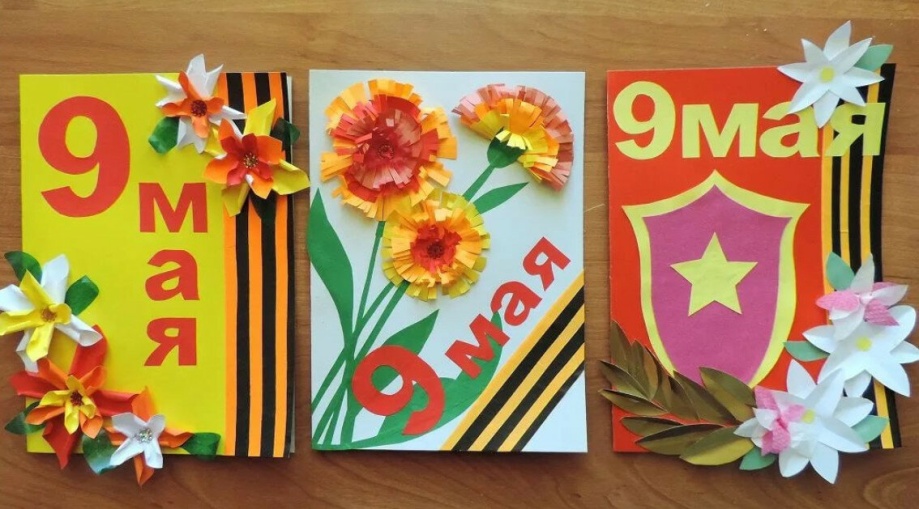 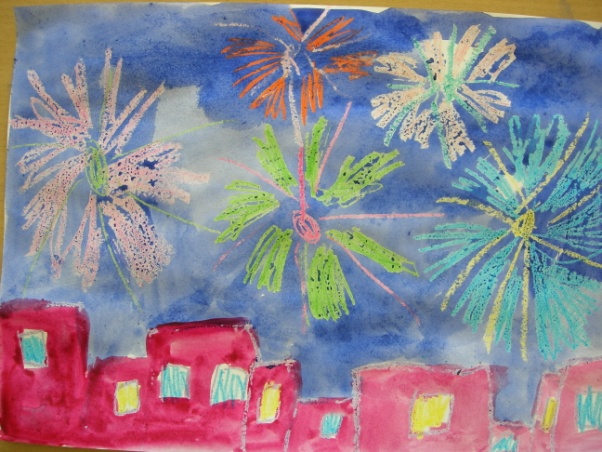 ​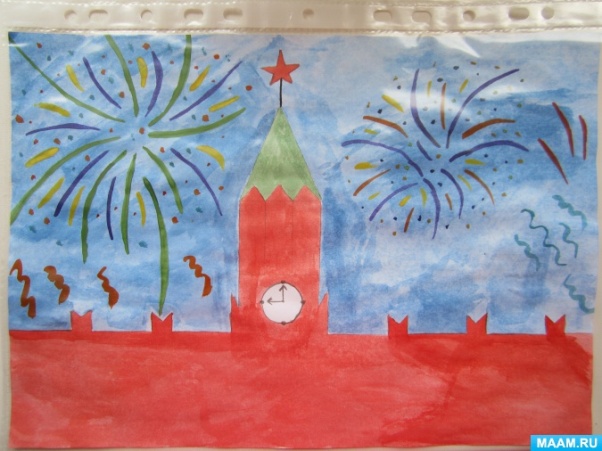 ​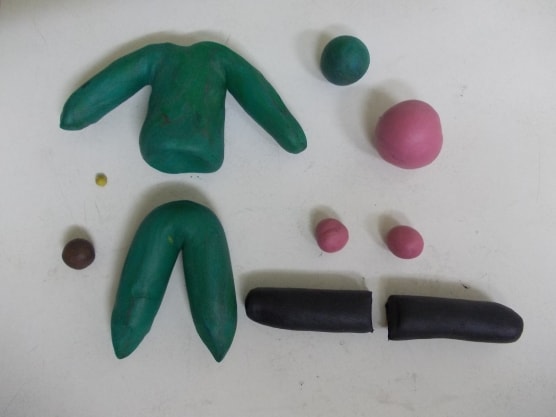 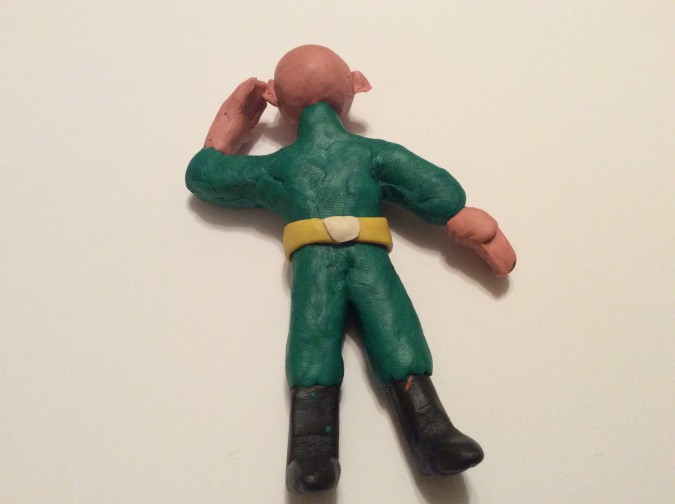 ​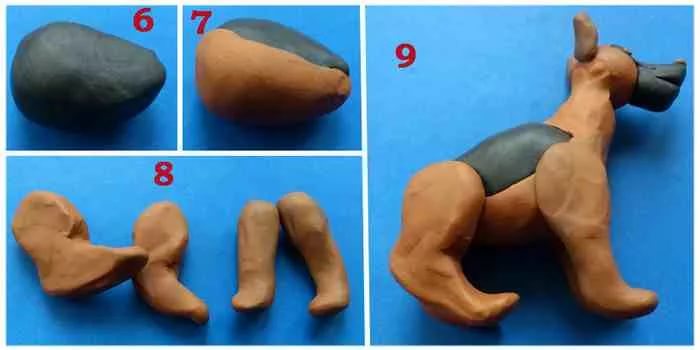 